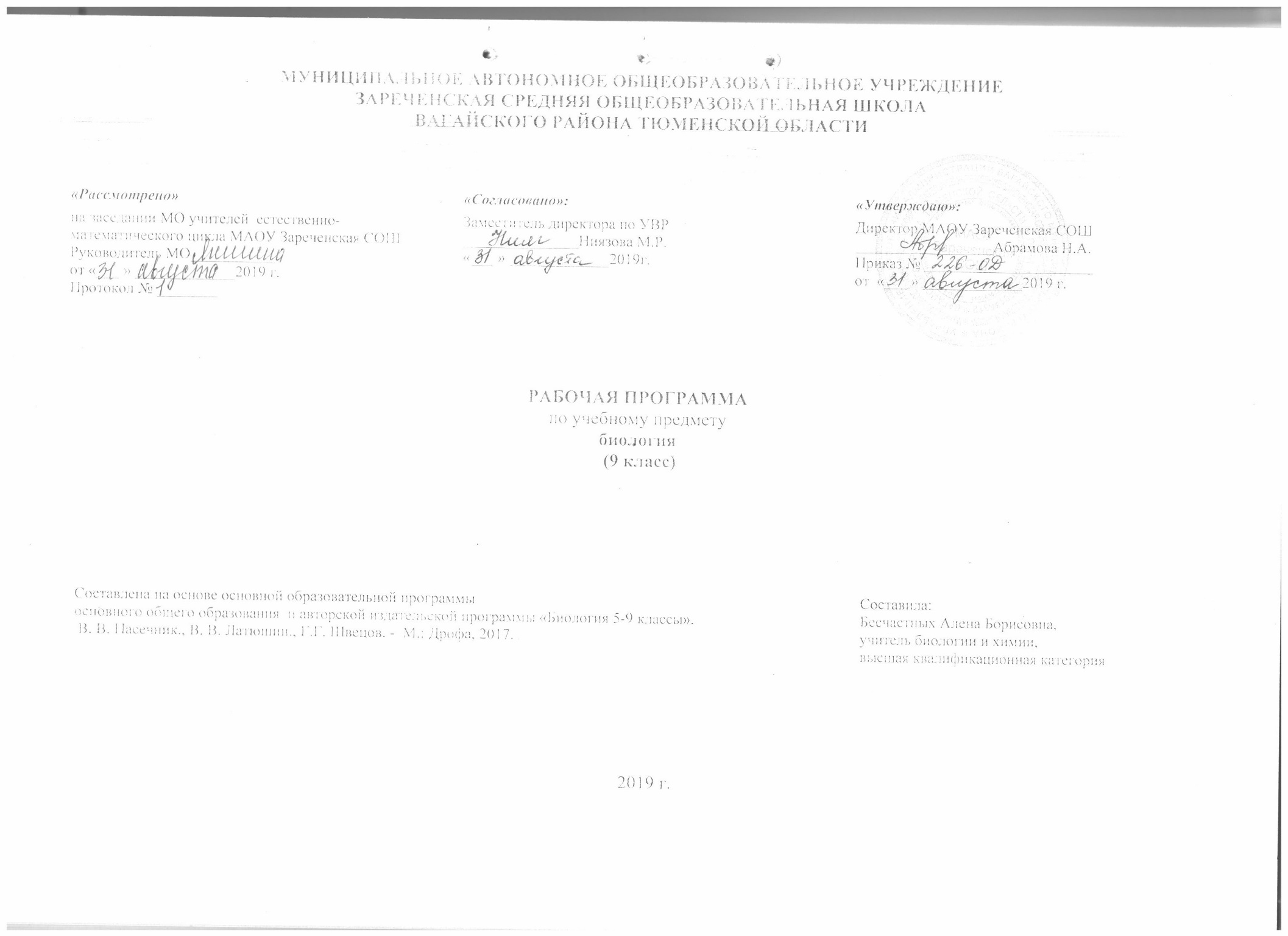 Рабочая программа по биологии9 класс «Биология. Введение в общую биологию» — 66  часов (2 часа в неделю)ПЛАНИРУЕМЫЕ РЕЗУЛЬТАТЫ ОСВОЕНИЯ УЧЕБНОГО ПРЕДМЕТА    знать/понимать•  признаки биологических объектов: клеток и организмов растений, грибов и бактерий; •  сущность биологических процессов: обмен веществ и превращения энергии, питание, дыхание, выделение, транспорт веществ, рост, развитие, размножение, регуляция жизнедеятельности организма,     уметь•   объяснять: роль различных организмов в жизни человека и собственной деятельности; взаимосвязи организмов и окружающей среды; биологического разнообразия в сохранении биосферы; необходимость защиты окружающей среды; •  изучать биологические объекты и процессы: ставить биологические эксперименты, описывать и объяснять результаты опытов; наблюдать за ростом и развитием растений, сезонными изменениями в природе; рассматривать на готовых микропрепаратах и описывать биологические объекты;•   распознавать и описывать: на таблицах основные части и органоиды клетки, на живых объектах и таблицах органы цветкового растения, растения разных отделов, наиболее распространенные растения своей местности, культурные растения, съедобные и ядовитые грибы, опасные для человека растения;•   выявлять приспособления организмов к среде обитания;•   сравнивать биологические объекты (клетки, ткани, органы и системы органов, организмы, представителей отдельных систематических групп) и делать выводы на основе сравнения;•   определять принадлежность биологических объектов к определенной систематической группе (классификация);•   анализировать и оценивать влияние собственных поступков на живые организмы;•  проводить самостоятельный поиск биологической информации: находить в тексте учебника отличительные признаки основных систематических групп; в биологических словарях и справочниках значения биологических терминов; в различных источниках необходимую информацию о живых организмах (в том числе с использованием информационных технологий);▪  использовать приобретенные знания и умения в практической деятельности и повседневной жизни для:•   соблюдения мер профилактики заболеваний, вызываемых растениями, бактериями, грибами; •   оказания первой помощи при отравлении ядовитыми грибами, растениями;•   соблюдения правил поведения в окружающей среде;•   выращивания и размножения культурных растений, ухода за ними.СОДЕРЖАНИЕ УЧЕБНОГО ПРЕДМЕТА «Биология. Введение в общую биологию».Введение в общую биологию (2 ч)       Биология как наука. Место биологии в системе наук. Значение биологии для понимания научной картины мира. Методы биологических исследований. Понятие «жизнь». Современные научные представления о сущности жизни. Значение биологической науки в деятельности человека.       Демонстрации: портреты ученых-биологов; схема «Связь биологии с другими науками». Глава 1. Молекулярный уровень (8 ч)       Предмет, задачи и методы исследования цитологии как науки. История открытия и изучения клетки. Основные положения клеточной теории. Значение цитологических исследований для развития биологии и других биологических наук, медицины, сельского хозяйства.       Клетка как структурная и функциональная единица живого. Химический состав клетки. Группы органических соединений: углеводы, липиды, белки, нуклеиновые кислоты. Биологические катализаторы.     Вирусы.Актуальная тематика для региона:Экскурсия или виртуальная экскурсия в областную больницу № 9.- Встреча с врачом инфекционистом, беседа о вирусных заболеваниях, статистика Вагайского района.-Посещение лаборатории: значение цитологических исследований для развития, медицины на примере цитологического и биохимического анализа крови.Глава 2. Клеточный уровень ( 14 ч) Основные компоненты клетки. Строение мембран и ядра, их функции. Цитоплазма и основные органоиды. Их функции в клетке.       Особенности строения клеток бактерий, грибов, животных и растений. Различия в строении клеток прокариот и эукариот.   Обмен веществ и превращения энергия в клетке. Способы получения органических веществ: автотрофы и гетеротрофы. Фотосинтез, его космическая роль в биосфере.       Биосинтез белков. Понятие о гене. ДНК — источник генетической информации. Генетический код. Матричный принцип биосинтеза белков. Образование РНК по матрице ДНК. Регуляция биосинтеза.       Понятие о гомеостазе, регуляция процессов превращения веществ и энергии в клетке. Деление клетки. Митоз.      Демонстрации: микропрепараты клеток растений и животных; модель клетки; опыты, иллюстрирующие процесс фотосинтеза; модели РНК и ДНК, различных молекул и вирусных частиц; схема путей метаболизма в клетке; модель-аппликация «Синтез белка».       Лабораторные работы:       • Строение эукариотических клеток у растений, животных, грибов и прокариотических клеток у бактерий.       • Наблюдение плазмолиза и деплазмолиза в клетках эпидермиса лука. Актуальная тематика для региона:Экскурсия или виртуальная экскурсия в областную больницу № 9. Встреча с врачом инфекционистом, беседа о бактериальных заболеваниях, статистика Вагайского района.Глава 3. Организменный уровень ( 15ч) Размножение и индивидуальное развитие (онтогенез) организмов.Самовоспроизведение — всеобщее свойство живого. Формы размножения организмов. Бесполое размножение и его типы. Митоз как основа бесполого размножения и роста многоклеточных организмов, его биологическое значение.       Половое размножение. Мейоз, его биологическое значение. Биологическое значение оплодотворения.       Понятие индивидуального развития (онтогенеза) у растительных и животных организмов. Деление, рост, дифференциация клеток, органогенез, размножение, старение, смерть особей. Влияние факторов внешней среды на развитие зародыша. Уровни приспособления организма к изменяющимся условиям.       Демонстрации: таблицы, иллюстрирующие виды бесполого и полового размножения, эмбрионального и постэмбрионального развития высших растений, сходство зародышей позвоночных животных; схемы митоза и мейоза.       Генетика как отрасль биологической науки. История развития генетики. Закономерности наследования признаков живых организмов. Работы Г. Менделя. Методы исследования наследственности. Гибридологический метод изучения наследственности. Моногибридное скрещивание. Закон доминирования. Закон расщепления. Полное и неполное доминирование. Закон чистоты гамет и его цитологическое обоснование. Фенотип и генотип.       Генетическое определение пола. Генетическая структура половых хромосом. Наследование признаков, сцепленных с полом.       Хромосомная теория наследственности. Генотип как целостная система.       Основные формы изменчивости. Генотипическая изменчивость. Мутации. Причины и частота мутаций, мутагенные факторы. Эволюционная роль мутаций.       Комбинативная изменчивость. Возникновение различных комбинаций генов и их роль в создании генетического разнообразия в пределах вида. Эволюционное значение комбинативной изменчивости.       Фенотипическая, или модификационная, изменчивость. Роль условий внешней среды в развитии и проявлении признаков и свойств.       Демонстрации: модели-аппликации, иллюстрирующие законы наследственности, перекрест хромосом; результаты опытов, показывающих влияние условий среды на изменчивость организмов; гербарные материалы, коллекции, муляжи гибридных, полиплоидных растений.       Лабораторные работы:       • Изучение изменчивости у растений и животных.       • Изучение фенотипов растений.       Практическая работа:       • Решение генетических задач.  Генетика человека       Методы изучения наследственности человека. Генетическое разнообразие человека. Генетические основы здоровья. Влияние среды на генетическое здоровье человека. Генетические болезни. Генотип и здоровье человека.       Демонстрации: хромосомные аномалии человека и их фенотипические проявления.       Лабораторная работа:       • Составление родословных. Основы селекции и биотехнологии   Задачи и методы селекции. Генетика как научная основа селекции организмов. Достижения мировой и отечественной селекции.       Демонстрации: живые растения, гербарные экземпляры, муляжи, таблицы, фотографии, иллюстрирующие результаты селекционной работы; портреты селекционеров. Актуальная тематика для региона:Экскурсия или виртуальная экскурсия на фермерские хозяйства по производству животноводческой продукции Тюменской области:Общество с ограниченной ответственностью "Агропромышленная фирма "Бегишево"Сельскохозяйственный потребительский сбытовой кооператив "Транссервисмолоко"Сельскохозяйственный производственный кооператив "Желнинский" (молочное направление)Экскурсия на предприятия по разведению пород животных и сортов растений: Сельскохозяйственный производственный кооператив "Желнинский" (молочное направление)РИФ-инвест, с.Куларово (мясное направление, производство картофеля и др.)Глава 4. Популяционно – видовой уровень ( 2ч)       Вид. Критерии вида. Видообразование. Понятие микроэволюции. Популяционная структура вида. Популяция как элементарная эволюционная единица. Биологическая классификация.Глава 5. Экосистемный уровень (5ч)Сообщество, экосистема, биогеоценоз. Состав и структура сообщества. Продуктивность сообщества. Потоки вещества и энергии в экосистеме.   Экосистемная организация живой природы. Экосистемы. Роль производителей, потребителей и разрушителей органических веществ в экосистемах и круговороте веществ в природе. Пищевые связи в экосистеме. Особенности агроэкосистем.Лабораторные работы:       • Строение растений в связи с условиями жизни.       • Подсчет индексов плотности для определенных видов растений.       • Выделение пищевых цепей в искусственной экосистеме (на примере аквариума).       Практические работы:       • Наблюдения за сезонными изменениями в живой природе.       • Составление схем передачи веществ и энергии (цепей питания)Глава 6. Биосферный уровень (3ч)Биосфера — глобальная экосистема. Среды жизни. Средообразующая деятельность организмов. Круговорот веществ в биосфере.     Актуальная тематика для региона: Экскурсия:       • Среда жизни и ее обитатели (на примере местных биогеоценозов)Глава 1. Основы учения об эволюции (7ч)   Учение об эволюции органического мира. Ч. Дарвин — основоположник учения об эволюции. Движущие силы и результаты эволюции. Усложнение растений и животных в процессе эволюции. Биологическое разнообразие как основа устойчивости биосферы, результат эволюции. Сущность эволюционного подхода к изучению живых организмов.       Движущие силы и результаты эволюции. Факторы эволюции и их характеристика       Естественный отбор — движущая и направляющая сила эволюции. Борьба за существование как основа естественного отбора. Роль естественного отбора в формировании новых свойств, признаков и новых видов.       Возникновение адаптаций и их относительный характер. Взаимоприспособленность видов как результат действия естественного отбора.       Значение знаний о микроэволюции для управления природными популяциями, решения проблем охраны природы и рационального природопользования.       Понятие о макроэволюции. Соотнесение микро- и макроэволюции. Усложнение растений и животных в процессе эволюции. Биологическое разнообразие как основа устойчивости биосферы, результат эволюции.       Демонстрации: живые растения и животные; гербарные экземпляры и коллекции животных, показывающие индивидуальную изменчивость и разнообразие сортов культурных растений и пород домашних животных, а также результаты приспособленности организмов к среде обитания и результаты видообразования; схемы, иллюстрирующие процессы видообразования и соотношение путей прогрессивной биологической эволюции.       Лабораторная работа:       • Изучение приспособленности организмов к среде обитания. Глава 2. Происхождение и развитие жизни на Земле (5 ч)       Взгляды, гипотезы и теории о происхождении жизни. Органический мир как результат эволюции. История развития органического мира. Гипотеза Опарина – Холдейна.Демонстрации: окаменелости, отпечатки растений и животных в древних породах; репродукции картин, отражающих флору и фауну различных эр и периодов. Актуальная тематика для региона:Виртуальная экскурсия: Памятник природы Рахимовское.Глава 1 Огранизм и среда ( 4ч)   Окружающая среда — источник веществ, энергии и информации. Экология, как наука. Влияние экологических факторов на организмы. Условия среды. Приспособления организмов к различным экологическим факторам. Популяция. Типы взаимодействия популяций разных видов (конкуренция, хищничество, симбиоз, паразитизм).     Межвидовые отношения организмов, колебания численности организмов.Лабораторная работа• Выявление приспособлений организмов к среде обитания (на конкретных примерах), типов взаимодействия популяций разных видов в конкретной экосистеме.  Актуальная тематика для региона:Экскурсия по изучению воздействия экологических факторов на человека: Государственное бюджетное учреждение здравоохранения Тюменской области "Областная больница № 9" (с. Вагай)Глава 2. Биосфера и человек (1ч).       Биосфера — глобальная экосистема. В. И. Вернадский — основоположник учения о биосфере. Роль человека в биосфере. Экологические проблемы, их влияние на жизнь человека. Последствия деятельности человека в экосистемах, влияние его поступков на живые организмы и экосистемы.       Демонстрации: таблицы, иллюстрирующие структуру биосферы; схема круговорота веществ и превращения энергии в биосфере; схема влияния хозяйственной деятельности человека на природу; модель-аппликация «Биосфера и человек»; карты заповедников России, Тюменской области..       Лабораторная работа.       • Анализ и оценка влияния факторов окружающей среды, факторов риска на здоровье, последствий деятельности человека в экосистемах, собственных поступков на живые организмы и экосистемы.       Актуальная тематика для региона:-Экскурсия на предприятия Вагайского района  по добыче нефти, переработке древесины (Общество с ограниченной ответственностью "Вагайское деревообрабатывающее предприятие", Нефтеперерабатывающая станция "Вагай" Ишимского Управления магистральных нефтепроводов акционерного общества "Транснефть-Сибирь", ООО "Бобровское нефтегазодобывающее предприятие"(Первовагайское поселение)-Встреча с сотрудниками Комитета природных ресурсов или виртуальные экскурсии: особо охраняемые природные территории юга Тюменской области (заказники федерального значения, заказники регионального значения, памятники природы регионального значения, а также Супринский заказник,  Тукузский заказник,  Озеро Монастырское, Озеро Табан, Система Черноковских озёр, Окрестности села Вагай,  Полуяновский бор,  Памятник природы «Рахимовское».).3. ТЕМАТИЧЕСКОЕ РАСПРЕДЕЛЕНИЕ ЧАСОВКалендарно-тематическое планирование по биологии9 класс№п/пТема разделаКоличество  часов1Введение в общую биологию22Молекулярный уровень8 ( 1 практическая работа)3Клеточный уровень14 ( 1 практическая работа)4Организменный уровень155Популяционно – видовой уровень26Экосистемный уровень5 ( 1 практическая работа)7Биосферный уровень38Основы учения об эволюции79Происхождение и развитие жизни на Земле510Огранизм и среда411Биосфера и человек1Итого: 66 часовИтого: 66 часовИтого: 66 часов№ урокаНазвание раздела, кол-во часов по разделуТема урокаОсвоение предметных знанийАктуальная тематика для региона и районаПланируемые результатыПланируемые результатыПланируемые результатыДата проведенияДата проведения№ урокаНазвание раздела, кол-во часов по разделуТема урокаОсвоение предметных знанийАктуальная тематика для региона и районапредметныеличностныеметапредметныепланфакт1.Введение в общую биологию (2 ч) 1. Биология - наука о жизни. Методы исследования в биологии.Биология. микология бриология альгология палеоботаника биотехнология 6иофизикабиохимия  Наука. Научный факт. Гипотеза. Теория.   Давать определение термину биология. Приводить   примеры   дифференциации и интеграции биологических наук.  Выделять   предмет   изучения биологии. Характеризовать биологию как комплексную науку. Формирование « стартовой»  мотивации к изучению текущего материала курса .Познавательный интерес к естественным  наукам. П: умение выбирать наиболее эффективные способы решения поставленных задач, Р: умение определять цель урока и ставить задачи, К: умение воспринимать информацию на слух, строить эффективное взаимодействие с одноклассниками при выполнении совместной работы2.2.Сущность жизни и свойства живого.Жизнь. Открытая система. Наследственность. ИзменчивостьДавать   определение   понятию жизнь.      Называть свойства живого.  Описывать              проявление свойств живого. Различать процессы обмена у живых организмов и в неживой природе.    Выделять особенности  развития живых организмов. Доказывать, что живые организмы - открытые системы.Формирование интереса учащихся к проблемам, связанным с развитием жизни на Земле. Понимание многообразия и единства живой природы на основании знаний о признаках живогоП- уметь структурировать учебный материал , выделять главное в тексте ,грамотно формулировать вопросы, переводить один вид информации в другойР- уметь организовывать  выполнение заданий учителя согласно правилам работы в кабинете, К- уметь работать в составе творческих групп.3.Молекулярный уровень организации жизни (8 ч)1. Молекулярный уровень: общая характеристика.Мономер Полимер БиополимерЭкскурсия или виртуальная экскурсия в областную больницу № 9.-Посещение лаборатории: значение цитологических исследований для развития, медицины на примере цитологического и биохимического анализа кровиПриводить  примеры  биополимеров.         Называть: процессы,   происходящие   на молекулярном уровне; уровни организации жизни и элементы,    образующие    уровень.                 Определять   принадлежность биологических объектов к уровню организации. Формирование устойчивого познавательного интереса  к урокам биологии при изучении  уровней организации жизни, навыков, способствующих применению биологических знаний в современном мире.П- Уметь работать с различными источниками информации,   осмысливать проблемную ситуацию, Р-Уметь организовывать выполнения заданий учителя согласно правилам работы в кабинете, К-Уметь работать в составе творческих групп, оказывать взаимопомощь4. 2.Углеводы Липиды.Углеводы Липиды ГормоныПриводить     примеры     веществ,  относящихся  к углеводам и липидам. Называть: органические вещества клетки; клетки,  ткани, органы,  богатые липидами и углеводами. Характеризовать: биологическую роль углеводов; биологическую роль липидов. Классифицировать    углеводы по группам.Осознание единства и целостности окружающего мира, возможности его познаваемости на основе знаний, полученных на уроке.Р- умение определять цель урока и ставить задачи, необходимые для ее достижения, представлять результаты работы.П- умение выделять главное в тексте, структурировать учебный материал, К- умение слушать учителя и одноклассников, аргументировать свою точку зрения. 5.3.Состав и строение белков. Функции белка.Белки   (протеины,   полипептиды). Глобула, Денатурация Фермент Гормон   Называть продукты,  богатые белками.                     Узнавать     пространственную структуру молекулы белка. Характеризовать        уровни структурной   организации   белковой молекулы. Называть функции белков. Осознание роли белков в живой природе. . Понимание многообразия и единства живой природы на основании знаний о белках и их функцияхП -Уметь работать с различными источниками информации, Р-Уметь организовывать выполнения заданий учителя согласно правилам работы в кабинете, развивать навыки самоанализа и самооценки.               К-Уметь работать в составе творческих групп, оказывать взаимопомощь6.4.Нуклеиновые кислоты.Нуклеиновые кислоты Факты НК  - биополимеры. ДНК; РНК.  Нуклеотид - мономер НК. Строение нуклеотида:  азотистое основание, углевод Давать полное название нуклеиновым   кислотам   ДНК   и РНК. Называть нахождение молекулы ДНК в клетке; мономер нуклеиновых кислот. Перечислять   виды   молекул РНК и их функции. Доказывать, что нуклеиновые кислоты - биополимеры. Сравнивать строение молекул ДНК и РНК.Формирование познавательного интереса учащихся к естественным наукам. Формирование собственного мировоззрения на глобальные вопросы современности.П-Уметь определять понятия, выделять главное в тексте, структурировать учебный материал.    Р-Уметь определять цель работы, планировать ее выполнение, представлять результаты работы, развивать навыки самооценки и самоанализа.             К-Уметь слушать одноклассников, «выстраивать» свою точку зрения.   7.5. АТФ и другие органические соединения клетки.Макроэргическая связь     Называть структурные компоненты и функцию АТФ. Описывать   механизм   освобождения и выделения энергии. Приводить  примеры  жирорастворимых  и водорастворимых витаминов. Объяснять, почему связи между остатками фосфорной кислоты   называются   макроэргическимиХарактеризовать: биологическую роль АТФ;  роль витаминов в организме Осознавать потребность и готовность к самообразованию. Оценивание результатов своей деятельности на уроке.П-Уметь структурировать учебный материал, анализировать допущенные ошибки, проводить их корректировку, находить причинно-следственные связи ошибок при выполнении работы.                       Р- уметь организовывать выполнение заданий учителя, развивать навыки самооценки и самоанализы.                    К- уметь переключаться с одного вида деятельности на другой, оказывать взаимопомощь.8.6.Биологические катализаторы.  КоферментЗнать  термины: фермент катализ, катализатор. Приводить примеры веществ - катализаторов.  Перечислять факторы, определяющие скорость химических реакций. Осознание научного значения знаний о катализаторах, понимание их роли в  химических и биологических процессах и  в жизни человека в целом.Р: умеют определять цель урока и ставить задачи, необходимые для её достижения. П: умеют делать выводы на основе полученной информации, К: умеют воспринимать информацию на слух, строить эффективную работу с одноклассниками.9.7.Вирусы.Капсид, ПаразитЭкскурсия или виртуальная экскурсия в областную больницу № 9.- Встреча с врачом инфекционистом, беседа о вирусных заболеваниях, статистика Вагайского района.Знать термин паразит. Перечислять признаки живого.                    Приводить примеры заболеваний, вызываемых вирусами.                Описывать цикл развития вируса.                      Выделять особенности строения вирусов. Осознание научного значения знаний о вирусах, понимание их роли  в жизни человека.  Формирование  мотивации к ведению здорового образа жизни, к соблюдению гигиенических норм и правил.Р: умеют определять цель урока и ставить задачи, необходимые для её достижения. П: умеют делать выводы на основе полученной информации, К: умеют воспринимать информацию на слух, строить эффективную работу с одноклассниками10.8.Контрольно-обобщающий урок  по теме «Молекулярный уровень организации живой природы»Повторение основных понятий темы. Тестовая работа в нескольких вариантах из заданий разного вида. Задания с выбором ответов. Задания со свободными краткими и развернутыми ответами. Задания на соответствие.Задания на установление взаимосвязей. Заполнение сравнительных таблиц. Осознание научного значения полученных знаний  Р. Умение самостоятельно анализировать условия достижения цели на основе задания учителя.П. Умение выделять  главное в тексте, структурировать учебный материал.К. Умение воспринимать информацию на слух, 11.Клеточный уровень организации жизни (14 ч)1.Основные положения клеточной теории Основные понятия Цитология Факты Клетка - основная структурная и функциональная  единица  организмов. Клетка как биосистема. Клеточное строение организмов как доказательство их родства,  Приводить    примеры   организмов, имеющих клеточное и неклеточное строение. Называть:  жизненные свойства клетки;  положения клеточной теории. Узнавать   клетки   различных организмов. Осознание единства живой природы на основе знаний о клеточном строении организмов. Представление клетки как микроскопической биосистемы.Р. умеют определять цель урока и ставить задачи, необходимые для её достижения. Умеют организовывать выполнение заданий учителя.П. Осуществляют расширенный поиск информации.К.Умеют работать в группе, 12.2. Общие сведения о клетках. Клеточная мембрана. Основные понятия Органоиды Цитоплазма Пищеварительная вакуоль Факты Строение и функции клеточной мембраны. Функции   клеточной   мембраны: защитная,  структурная,   Называть: способы   проникновения   веществ  в  клетку; функции   клеточной   мембраны. Описывать строение клеточной мембраны. Характеризовать      функции клеточной мембраны.  Понимание взаимосвязи объектов живой и неживой природы на основании знаний о  составе и функциях клеточной мембраны  . Представление о клетке как целом организме, обладающем всеми признаками живого.П: умение выбирать наиболее эффективные способы решения поставленных задач,.Р: умение определять цель урока и ставить задачи, Умение представлять результаты работы.К: умение воспринимать информацию на слух13.3.Ядро.  Основные понятия Диплоидный набор Гаметы. Гаплоидный набор. Гомологичные хромосомы Кариотип Прокариоты Соматические клетки Эукариоты Хромосомы  Узнавать по немому рисунку структурные компоненты ядра. Описывать по таблице строение ядра. Устанавливать взаимосвязь между особенностями строения и функций ядра. Объяснять  механизм  образования хромосом. Осознание научного значения полученных знаний  о строении ядра , как главного органоида эукариотической клетки. Формирование умения логически выстраивать  рассказ по предложенному плануР: умеют определять цель урока и ставить задачи, П:  умеют выбирать наиболее эффективные способы решения проблемы, К:  умеют воспринимать информацию на слух, 14.4.ЭПС. Рибосомы. Комплекс Гольджи. Основные понятия Органоиды Цитоплазма Факты Цитоплазма       эукариотической клетки. Органеллы цитоплазмы: эндоплазматическая сеть, рибосомы, аппарат Гольджи,  их структура и функции.  Распознавать и описывать на таблицах основные части и органоиды клеток эукариот. Называть: органоиды цитоплазмы; функции органоидов. Отличать по строению шероховатую от гладкой ЭПС. Характеризовать  органоиды клеток эукариот по строению и выполняемым функциям.Осознание единства живой природы на основе знаний о клеточном строении организмов. Представление клетки как микроскопической биосистемы Р: умение определять цель урока и ставить задачи, необходимые для ее достижения, представлять результаты работы. П.: умение выбирать наиболее эффективные способы решения задач, делать выводы на основе полученной информации, К.: умение воспринимать информацию на слух, 15.5.ЛизосомыМитохондрии. Пластиды Основные понятия Кристы Граны Цитоскелет Центриоль Факты Органоиды цитоплазмы: лизосомы,   митохондрии,    пластиды, их значение в метаболизме клеток. Особенности    строения    растительных клеток.      Распознавать   и  описывать  на таблицах основные части и органоиды клеток эукариот. Называть: органоиды цитоплазмы; функции органоидов.   Отличать виды пластид растительных клеток.  Осознание единства живой природы на основе знаний о клеточном строении организмов. Представление клетки как микроскопической биосистемыР.: умение определять цель урока и ставить задачи, необходимые для ее достижения, представлять результаты работы. П.: умение выбирать наиболее эффективные способы решения задач, К.: умение воспринимать информацию на слух, 16.6.Клеточный центр. Органоиды движения. Клеточные включения Основные понятия   Цитоскелет Центриоль  Распознавать   и  описывать  на таблицах основные части и органоиды клеток эукариот. Называть: органоиды цитоплазмы;  функции органоидов.  Осознание единства живой природы на основе знаний о клеточном строении организмов. Представление клетки как микроскопической биосистемыР:  умение организовать выполнение заданий учителя согласно установленным правилам работы в кабинете. П: умение обобщать и структурировать учебный материал, К : выражает свои мысли в ответах17.7.Различия в строении клеток эукариот и прокариот. Основные понятия Прокариоты Анаэробы Факты Строение прокариот:  плазматическая    мембрана,    складчатая фотосинтезирующая   мембрана, складчатые  мембраны,  кольцевая ДНК, мелкие рибосомы, органоиды движения. Экскурсия или виртуальная экскурсия в областную больницу № 9. Встреча с врачом инфекционистом, беседа о бактериальных заболеваниях, статистика Вагайского района. Давать определение термину прокариоты, эукариоты   Узнавать и различать     по рисунку клетки прокариот и эукариот. Распознавать по рисунку структурные компоненты прокариотической клетки. Описывать по таблице: строение клеток прокариот;механизм процесса спорообразования у бактерий. Осознавать потребность и готовность к самообразованию.  Формировать  навыки, позволяющие  проводить анализ и сравнение  объектов. Оценивание результатов своей деятельности на уроке. П- Уметь работать с различными источниками информации, готовить сообщения, осмысливать проблемную ситуацию, Р -Уметь организовывать выполнения заданий учителя согласно правилам работы в кабинете, К- Уметь работать в составе творческих групп, оказывать взаимопомощь18.8.Ассимиляция и диссимиляция. Метаболизм.Основные понятия Метаболизм Ассимиляция Диссимиляция Фермент Факты Обмен веществ и превращение энергии - признак живых организмов, основа жизнедеятельности клетки. Дать определение понятиям ассимиляция и диссимиляция. Называть: этапы обмена веществ в организме; роль АТФ и ферментов в обмене веществ. Характеризовать    сущность процесса   обмена   веществ   и превращения энергии.  Осознавать потребность и готовность к самообразованию.  Формировать  навыки, позволяющие  проводить анализ и сравнение  явлений. Оценивание результатов своей деятельности на урокеР - Целеполагание. Самостоятельно обнаруживать и формулировать проблему учебной деятельности. П -Структурирование знаний, умение осознанно и произвольно строить речевое высказывание К - Планировать  сотрудничество с учителем и сверстниками. 19.9.Энергетический обмен в клеткеОсновные понятия Гликолиз Брожение Дыхание Факты  Обеспечение   клетки энергией   в   процессе  дыхания. Биологическое окисление. Дать определение понятию диссимиляция Анализировать    содержание определений  терминов  гликолиз, брожение, дыхание. Перечислять этапы диссимиляции. Называть: вещества – источники энергии; продукты реакций этапов обмена веществ;  Осознают  жизненную необходимость  получения знаний об энергетическом обмене ,  необходимой составляюще  для протекания всех биологических и химических реакций .  Способны выбирать целевые и смысловые установки в своих действиях П- Уметь работать с различными источниками информации, Р -Уметь организовывать выполнения заданий учителя согласно правилам работы в кабинете, К- Уметь работать в составе творческих групп, оказывать взаимопомощь20. 10.Типы питания клетки.Основные понятия Автотрофы Фототрофы Перечислять   способы   питания, использование поглощаемых клеткой веществ.Приводить примеры гетеротрофных и автотрофных организмов. .Классифицировать   организмы по способу питания.Формирование навыков, позволяющих проводить анализ и сравнивать различные явления. Удовлетворяют потребность в справедливом оценивании своей работы и работы одноклассников.Р. Умение организовывать выполнение заданий учителя, делать выводы по результатам работы.П. Умение выделять главное, приобретать элементарные навыки первой помощи. К. Умение работать в группе, координировать свои действия.21.11.Фотосинтез и хемосинтез. ГетеротрофыОсновные понятия Питание Фотосинтез Фотолиз Хемотрофы Гетеротрофы Факты Питание.   Различия   организмов по способу питания. Фотосинтез. Роль пигмента хлорофилла. Значение фотосинтеза. Давать определение терминам    питание,     автотрофы, фотосинтез, хемосинтез Называть: органы  растения,  где  происходит фотосинтез;  роль пигмента хлорофилла. Характеризовать  фазы  фотосинтеза.  Выбирают целевые и смысловые установки в своих действиях и поступках по отношению к живой природе.Р :Определять последовательности промежуточных целей с учетом конечного результата. Осознавать качество и уровень усвоения.П :Анализировать, сравнивать, классифицировать и обобщать понятия.  К : Контроль, коррекция, оценка действий партнера; 22.12.Синтез белков в клетке.Основные понятия Ген Триплет Генетический код Кодон Транскрипция Антикодон Трансляция Факты Затраты энергии - условие для синтеза белков. Давать определение терминам ассимиляция, ген. Называть: свойства генетического кода;  роль и-РНК, т-РНК в биосинтезе белка. Анализировать    содержание определений: триплет, кодон, ген, генетический код, транскрипция, трансляция Осознание роли белков в живой природе. Понимание многообразия и единства живой природы на основании знаний о синтезе белка. Р :Определять последовательности промежуточных целей с учетом конечного результата. П :Анализировать, сравнивать, классифицировать и обобщать понятия.   К : Контроль, коррекция, оценка действий партнера; 23.13.Деление клетки. Митоз.Основные понятия Жизненный цикл клетки Интерфаза Митоз Редупликация Хроматиды Биологический смысл и значение митоза    Приводить примеры деления клетки у различных организмов. Называть процессы, составляющие жизненный цикл клетки; фазы митотического цикла. Описывать процессы, происходящие   в   различных   фазах митоза. Осмысливать важность изучения данной темы для продолжения жизни на земле.Р :Самостоятельно обнаруживать и формулировать проблему в учебной деятельности. П: Анализировать, сравнивать, классифицировать и обобщать понятия. К:Самостоятельно организовывать учебное взаимодействие в группе 24.14.Контрольно-обобщающий урок по теме «Клеточный уровень организации живой природы» Тестовая  работа в нескольких вариантах из заданий разного вида.   Задания с выбором ответов. Задания со свободными краткими и развернутыми ответами. Задания на соответствие.Задания на установление взаимосвязей. Познавательный интерес к естественным наукам. Осмысление важности изучения данной темы для понимания окружающей действительности и самого себя. Р :Соотносят, что уже известно и усвоено учащимся, и того, что еще неизвестно. П :Выделяют и формулируют познавательную цель. К :Инициативное сотрудничество в поиске и выборе информации 25.Организменный уровень организации жизни (15 ч)1.Размножение организмов.  Основные понятия Размножение: Бесполое, половое, вегетативное размножение. Гаметы Гермафродиты Факты Сущность  и  формы  размножения. Бесполое размножение - древнейший    способ    размножения. Дать   определение   понятию размножение.Называть: основные   формы    размножения; виды    полового   и   бесполого размножения; способы  вегетативного    размножения растений.                 Понимание роли  размножения  для жизни на Земле. Осознание важности получаемых знаний  для  будущей жизни и здоровья и цивилизации в целом.Р:  Целеполагание. Планировать и прогнозировать на основе соотнесения того, что уже известно и усвоено учащимся, П: Самостоятельно выделять и формулировать познавательную цель. К :Планировать  сотрудничество с учителем и сверстниками. 26.2.Развитие половых клеток. Мейоз. Оплодотворение.Основные понятия   Мейоз Конъюгация Перекрест хромосом. Факты Половое размножение растений и животных, его биологическое значение. Общество с ограниченной ответственностью "Агропромышленная фирма "Бегишево"Сельскохозяйственный производственный кооператив "Желнинский", ветеринарная станция с. Вагай.Узнавать и описывать по рисунку строение половых клеток. Выделять различия мужских и женских половых клеток. Выделять особенности бесполого и полового размножений.  Осознание важности получаемых знаний  для  будущей жизни и здоровья  и цивилизации в целом.Р.: умение определять цель урока и ставить задачи, необходимые для ее достижения, П.: умение работать с различными источниками информации,   К.: умение слушать учителя и одноклассников, 27.3.Индивидуальное развитие организмов. Биогенетический законОсновные понятия Онтогенез Оплодотворение Эмбриогенез Постэмбриональный период Факты Рост и развитие организмов. Онтогенез  и  его  этапы.   Эмбриональный период развития. Давать определение понятий онтогенез,       оплодотворение, эмбриогенез. Характеризовать: сущность эмбрионального периода развития организмов; роста организма. Анализировать и оценивать:  воздействие   факторов   среды  Осознание важности получения знаний по теме для сохраненияздоровья, важной составляющей благополучной жизни.Р:  Самостоятельно обнаруживать и формулировать проблему в учебной деятельности. П.: умение выбирать наиболее эффективные способы решения задачК.: умение воспринимать информацию на слух28.4.Закономерности наследование признаков, установленных Г. Менделем. Моногибридное скрещивание.Основные понятия Аллельные гены Генетика Ген Гомозигота Гетерозигота Доминантный признак Изменчивость НаследственностьМоногибридное скрещивание Давать   определения     понятиям генетика, ген, генотип, фенотип, аллельные гены, гомозигота, гетерозигота, доминантный признак, моногибридное скрещивание, рецессивный признак.                       Осознание важности получения знаний по теме для сохраненияздоровья и , важной составляющей благополучной жизни. Осознание единства и целостности окружающего мира,  Р.: умение определять цель урока и ставить задачи, П.: умение работать с различными источниками информации,   К.: умение слушать учителя и одноклассников, 29.5.Закон чистоты гамет. Цитологические основы закономерностей наследования при моногибридном скрещивании.Основные понятия Аллельные гены Генетика Ген Гомозигота Гетерозигота Доминантный признак Изменчивость НаследственностьМоногибридное скрещивание Давать   определения     понятиям генетика, ген, генотип, фенотип, аллельные гены, гомозигота, гетерозигота, доминантный признак, моногибридное скрещивание, рецессивный признак.                         Осознание важности получения знаний по теме для сохраненияздоровья и , важной составляющей благополучной жизни. Осознание единства и целостности окружающего мира, .Р: умение определять цель урока и ставить задачи, П.: умение выбирать наиболее эффективные способы решения задач, К.: умение воспринимать информацию на слух, 30.6.Неполное доминированиеАнализирующее скрещиваниеОсновные понятия Генотип Гетерозигота Гомозигота Доминирование Фенотип Факты Неполное доминирование. Анализирующее скрещивание. Давать  определение  терминам   гетеро - и    гомозигота, доминирование. Описывать механизм неполного доминирования. Выделять   особенности   механизма неполного доминирования.    Понимание многообразия и единства живой природы на основании генетических законов. Р: умение определять цель урока и ставить задачи, П.: умение выбирать наиболее эффективные способы решения задач, К.: умение воспринимать информацию на слух, 31.7.Дигибридное скрещивание.Основные понятия Генотип Дигибридное скрещивание Полигибридное скрещивание Фенотип Описывать механизм проявления закономерностей дигибридного скрещивания. Называть условия закона независимого наследования.  Осознание важности получаемых знаний о закономерностях наследования для  своего здоровья и «здоровья» окружающей природыР.: умение определять цель урока и ставить задачи, П.: умение работать с различными источниками информации,   К.: умение слушать учителя и одноклассников, 32.8.Сцепленное наследование признаков.Основные понятия Гомологичные хромосомы Локус гена Перекрест Конъюгация Сцепленные гены Факты Расположение   генов:   в   одной хромосоме, в  разных хромосомах. Линейное    расположение генов. Давать  определение  терминам гомологичные хромосомы,конъюгация. Отличать   сущность   открытий Г. Менделя и Т. Моргана. Формулировать    определение понятия сцепленные гены.  Осознание важности получаемых знаний о закономерностях наследования для  своего здоровья и «здоровья» окружающей природы Р: Целеполагание на основе соотнесения того, что уже известно и усвоено учащимся, и того, что еще неизвестно. П: Структурировать знания. Поиск и выделение необходимой информации.  К: Инициативное сотрудничество в поиске и выборе информации. 33.9.Закон  Т.Моргана. Генетика пола.Основные понятия Гомологичные хромосомы Локус гена Перекрест Конъюгация Сцепленные гены Аллельные гены Генотип ДоминированиеФенотипДавать  определение  терминам  гомологичные хромосомы, конъюгация. Отличать   сущность   открытий Г. Менделя и Т. Моргана.        Формулировать    определение понятия сцепленные гены.    Осознание важности получаемых знаний о закономерностях наследования для  своего здоровья и «здоровья» окружающей природы Применять полученные знания на практике. Доброжелательное отношение к окружающим. Р. Умение организовывать выполнение заданий учителя, делать выводы по результатам работы.П. Умение выделять главное, приобретать элементарные навыки первой помощи. К. Умение работать в группе, координировать свои действия.34.10.Сцепленное с полом наследование.Основные понятия Гетерогаметный пол Гомогаметный пол         Половые хромосомы Факты Соотношение 1:1 полов   в группах животных. Давать определение термину аутосомы. Называть: типы хромосом в генотипе; число аутосом и половых хромосом у человека и у дрозофилы.       Объяснять причину   соотношения полов 1:1.    Осознание важности получаемых знаний о закономерностях наследования для  своего здоровья и «здоровья» окружающей природы.Р. Выдвигать способы решения задачи, осознавать конечный результат. П. Анализировать, сравнивать, классифицировать и обобщать понятия.   К. В дискуссии уметь выдвинуть контраргумент, перефразировать свою мысль. 35.11.Модификационная изменчивость.Основные понятия Изменчивость Модификация Норма реакции Факты Изменчивость - свойство организмов.   Зависимость   проявления действия генов от условий внешней среды.. Давать определение термину изменчивость. Приводить примеры: ненаследственной   изменчивости (модификаций); нормы реакции признаков; Зависимости  проявления  нормы   реакции   от  условий   окружающей среды. Объяснять  различие  фенотипов растений,  Понимание роли изменчивости, как условия эволюционного развития и благополучия. Понимание важности приспособлений для выживания в различных условиях.Р. Самостоятельно обнаруживать и формулировать проблему в учебной деятельности. П. Работать с различными источниками информации. К. Учиться критично относиться к своему мнению, с достоинством признавать ошибочность своего мнения 36.12.Мутационная изменчивостьДавать  определение  терминам изменчивость. Называть основные   формы изменчивости;     вещество,   обеспечивающее явление наследственности; Основные понятия Геном Изменчивость Мутации Мутаген Полиплоидия  Факты Изменчивость - свойство организмов.   Основные   формы   изменчивости.  Понимание роли изменчивости, как условия эволюционного развития и благополучия. Понимание важности приспособлений для выживания в различных условиях.Р. Соотносить, что уже известно и усвоено учащимся, с тем, что еще неизвестно. П. Анализировать, сравнивать, классифицировать и обобщать понятия. К. Отстаивать свою точку зрения, 37.13.Основы селекции. Работы Н.И.ВавиловаОсновные понятия Гомологический ряд Селекция Факты Причины появления культурных растений. Предсказание      существования диких   растений   с   признаками, ценными для селекции. Называть практическое значение генетики. Приводить    примеры    пород животных   и   сортов   растений, выведенных человеком.        Формирование интереса учащихся к изучению  основ селекции для  формирования экологического мышления и благополучияР. Соотносить, что уже известно и усвоено учащимся, с тем, что еще неизвестно. П. Анализировать, сравнивать, классифицировать и обобщать понятия. К. Отстаивать свою точку зрения, приводить аргументы, подтверждать их фактами. 38.14.Основные методы селекции растений, животных и микроорганизмов.Основные понятия Гетерозис Гибридизация Мутагенез Чистая линия Факты Основные методы селекции: гибридизация и отбор. Виды    искусственного    отбора: массовый и индивидуальный. Гибридизация:   близкородственная, межсортовая, межвидовая. Искусственный мутагенез. Значение селекции для развития с/х      производства,    медицинской,    микробиологической и других   отраслей промышленности. Экскурсия или виртуальная экскурсия на фермерские хозяйства по производству животноводческой продукции Тюменской области:Общество с ограниченной ответственностью "Агропромышленная фирма "Бегишево"Сельскохозяйственный потребительский сбытовой кооператив "Транссервисмолоко"Сельскохозяйственный производственный кооператив "Желнинский" (молочное направление)Давать определения понятиям порода,  сорт,  биотехнология, штамм. Называть    методы    селекции растений и животных.                Приводить примеры: пород животных и сортов культурных растений; использования    микроорганизмов в микробиологической промышленности.  Объяснять роль биологии в практической деятельности  людей.              Анализировать  и оценивать значение генетики для развития с/х     производства,    медицинской,    микробиологической и других    отраслей промышленности. Формирование интереса учащихся к изучению  основ селекции для  формирования экологического мышления и благополучияР. Соотносить, что уже известно и усвоено учащимся, с тем, что еще неизвестно. Осуществлять планирование. Составлять план и последовательность действий. Осознавать качество и уровень усвоения. Проявлять элементы волевой саморегуляции.П. Анализировать, сравнивать, классифицировать и обобщать понятия. К. Отстаивать свою точку зрения, приводить аргументы, подтверждать их фактами. 39.15.Контрольно-обобщающий урок по теме «Организменный уровень организации живого» Тестовая работа в нескольких вариантах из заданий разного вида.    Задания с выбором ответов. Задания со свободными краткими и развернутыми ответами. Задания на соответствие. Задания - незаконченные предложения. Задания на нахождение ошибок в приведенном тексте. Простейшие генетические задачи.Осознание единства живой природы на основе полученных знаний. Приобретение опыат участия в делах приносящих пользу.Р. Определять цель урока и ставить задачи для ее достижения, работать по самостоятельно составленному плану. П. Анализировать, сравнивать, классифицировать и обобщать понятия. К. В дискуссии уметь выдвинуть контраргумент, перефразировать свою мысль. 40.Популяционно-видовой уровень организации жизни (2 ч)1.Вид. Критерии видаОсновные понятия Вид Виды-двойники Ареал      Факты Критерии   вида:   морфологический, физиологический, генетический,   экологическийПриводить    примеры    видов животных и растений. Перечислять    критерии    вида. Анализировать        содержание  определения понятия  вид. Характеризовать        критерии вида.       Формирование познавательного интереса к предмету исследования.Р : Работая по плану, сверять свои действия с целью и, при необходимости, исправлять ошибки самостоятельно.П :Умение структурировать учебный материалК :Умение работать в составе творческих групп, 41.2.Популяции.. Биологическая  классификацияОсновные понятия Популяция Факты Популяционная структура вида. Экологические   и   генетические характеристики популяции. Популяция - элементарная эволюционная единица.Называть признаки популяций.              Приводить примеры практического значения изучения популяций. Отличать понятия вид и популяция.   Преобразовывать текст учебника в графическую модель Постепенно выстраивать собственное целостное мировоззрение. Учиться использовать свои взгляды на мир для объяснения биологических процессов и явленийР. Определять цель урока и ставить задачи для ее достижения, работать по самостоятельно составленному плану. П. Работать с различными источниками информации. К. Сотрудничать в поиске и выборе информации. 42.Экосистемный уровень организации жизни. ( 5 часов).1.Сообщество Экосистема. БиогеоценозОсновные понятия Экология Популяция Биоценоз Биогеоценоз Экосистема Факты Экология - наука о взаимосвязях организмов и окружающей среды. Давать определение понятиям биоценоз, биогеоценоз, экосистема.                 Приводить   примеры   естественных  и   искусственных  сообществ.                    Формирование устойчивой мотивации к познавательной и логической деятельности   Р. Определять цель урока и ставить задачи для ее достижения, П. Работать с различными источниками информации. К. Сотрудничать в поиске и выборе информации. 43.2.Состав и структура сообществ. Продуктивность сообществаОсновные понятия Видовое разнообразие. Жизненная форма Морфологическая Пространственная Трофическая структуры Приводить  примеры  жизненных форм растений,  водных и наземных животных. Называть    факторы,    определяющие видовое разнообразие. Формирование устойчивой мотивации к познавательной и логической деятельности. Осознание важности полученных знаний для рационального землепользованияР. Самостоятельно обнаруживать и формулировать проблему в учебной деятельности. П. Работать с различными источниками информации. К. Планировать сотрудничество 44.3.Потоки вещества и энергии в экосистеме. Основные понятия Трофический уровень Автотрофы Гетеротрофы        Пищевая сеть Пищевая цепь Поток вещества Поток энергииДавать  определение  терминам - автотрофы  и гетеротрофы, трофический уровень.   Приводить примеры организмов    разных    функциональных групп. Формирование экологического мышления и грамотности Р. Самостоятельно обнаруживать и формулировать проблему в учебной деятельности. П. Работать с различными источниками информации. К. Планировать сотрудничество с учителем и сверстниками. 45.4.Саморазвитие экосистемыОсновные понятия Экологическая сукцессия Факты Факторы существования  равновесной системы в сообществе. Первичная и вторичная сукцессии. Называть типы сукцессионных изменений, факторы,    определяющие    продолжительность сукцессии. Приводить    примеры    типов равновесия в экосистемах, первичной и вторичной сукцессии.                       Формирование экологического мышления и грамотности Р. Самостоятельно обнаруживать и формулировать проблему в учебной деятельности. П. Работать с различными источниками информации. К. Планировать сотрудничество с учителем и сверстниками. 46.5.Практическая  работа №3«Изучение и описание экосистем своей местности. Выявление        типов взаимодействия  разных видов в конкретной экосистеме».Основные понятия Видовое разнообразие Плотность популяций Биомасса Взаимоотношения организмовИзучать процессы,  происходящие в экосистемах. Характеризовать    экосистемы области (видовое разнообразие, плотность популяций, биомасса). Умение оценивать  взаимоотношения в экосистемах и экологический риск взаимоотношений человека и природыР.Определять цель урока и ставить задачи для ее достижения, П. Работая с текстом и рисунками учебника, мультимедийной презентацией, медицинским оборудованием, К.отстаивая свою точку зрения, приводить аргументы, 47.Биосферный уровень организации жизни. ( 3 часа).1.Биосфера.    Среды жизни.Основные понятия биосфера Абиотические факторы Факты Биосфера - глобальная экосистема. Границы биосферы. Компоненты и свойства биосферы. Границы     биосферы.     Распространение и роль живого вещества в биосфере. Давать определение понятию биосфера.                      Называть: признаки биосферы; структурные     компоненты     и свойства биосферы.    Приводить   примеры  абиотических факторов.  Характеризовать живое вещество, биокосное и косное вещество биосферы.    Формирование интереса учащихся к изучению взаимосвязей в экосистемах и в биосфере в целом. Формирование экологического мышления: умение оценивать свою деятельность и поступки других людей с точки зрения минимизации антропогенного воздействия на биосферу;  Р:  Работать по предложенному плану, использовать наряду с основными, и дополнительные средства т формы обучения.. П. Строить логические рассуждения, включающие установление причинно-следственных связей. К. Отстаивать свою точку зрения, приводить аргументы, подкрепляя их фактами.48.2.Круговорот веществ в биосфере.Основные понятия Биогеохимические циклы Биогенные элементы Микроэлементы Гумус Фильтрация Факты Круговорот  веществ  и  превращение   энергии   в   экосистеме. Многократное       использование биогенных элементов. Называть   вещества,    используемые организмами в процессе жизнедеятельности. Описывать: биохимические    циклы    воды, углерода, азота, фосфора; проявление                   физико-химического   воздействия   организмов на среду. Объяснять значение круговорота веществ в экосистеме.  Формирование интереса учащихся к изучению взаимосвязей в экосистемах и в биосфере в целом. Формирование экологического мышления: умение оценивать свою деятельность и поступки других людей с точки зрения минимизации антропогенного воздействия на биосферу; Р. Выдвигать версии решения проблемы, осознавать конечный результат. П. Анализировать, сравнивать, классифицировать и обобщать понятия. К. В дискуссии уметь выдвинуть контраргумент, перефразировать свою мысль. 49. 3.Среда жизни и её обитатели.  Среда обитания, биотические и абиотические  факторы среды ,     хищнечество,  паразитизм, симбиоз, конкуренция, внутривидовые и межвидовые взаимоотношенияПознакомиться с разнообразием сред обитания в естественных   Продолжить формирование у учащихся навыков сравнительной характеристики особенностей  рассматриваемых сред Формирование у учащихся логического мышления и умения рассуждать; способность выделять признаки приспособленности к данным условиям, а также их относительность в изменяющемся мире. Р. Определять цель урока и ставить задачи для ее достижения, П. Анализировать, сравнивать, классифицировать и обобщать понятия. К. В дискуссии уметь выдвинуть контраргумент, перефразировать свою мысль. 50.Раздел 8. Эволюция. ( 7часов).1.Развитие эволюционного учения.Основные понятия Эволюция Искусственный отбор Факты Предпосылки учения Ч.Дарвина: достижения   в   области естественных      наук. Давать    определение    понятию эволюция.       Выявлять и описывать предпосылки учения Ч.Дарвина. Приводить примеры научных фактов, которые были собраны Ч. Дарвином.                          Осознание единства и целостности окружающего мира, возможности его познаваемости на основе знаний , полученных на уроке. Р. Определять цель урока и ставить задачи для ее достижения, П. Работать с различными источниками информации. К. Сотрудничать в поиске и выборе информации. 51.2.Изменчивость организмов. Генетическое равновесие в популяциях и его нарушение. Основные понятия:Изменчивость, наследственная и ненаследственная изменчивость Давать    определение    понятию : изменчивость, генофонд популяции, генетическое равновесие Познакомиться с основными формами изменчивости. Формирование познавательного интереса к предмету исследования. Р. Определять цель урока и ставить задачи для ее достижения, П. Работать с различными источниками информации. К. Сотрудничать в поиске и выборе информации. 52.3. Борьба за существование. Естественный отбор.Основные понятия Борьба за существование Естественный отбор Наследственная изменчивость     Давать   определение     понятиям:    наследственная изменчивость,  борьба за существование.             Называть: основные положения эволюционного учения Ч.Дарвина; движущие силы эволюции;  Осознание научного значения знаний о  главных движущих силах эволюции, возможность  познания развития окружающего мираР.: умение определять цель урока и ставить задачи, П.: умение работать с различными источниками информации, К.:  работать в составе творческих групп, развитие навыков выступления перед аудиторией.53. 4.Формы естественного отбора. Основные понятия Естественный отбор Факты Формы    естественного отбора: стабилизирующий и движущий. Давать   определение   основному понятию.    Называть    факторы    внешней среды, приводящие к отбору. Приводить примеры: Стабилизирующего отбора; движущей формы естественного отбора. Формирование устойчивой мотивации к познавательной деятельности.Р.: умение определять цель урока и ставить задачи, П.: умение работать с различными источниками информации, К.: умение работать в составе творческих групп, 54.5.Изолирующие механизмы Видообразование.Основные понятия Микроэволюция    Видообразование  Репродуктивная и поведенческая изоляцияФакты Изолирующие механизмы Географическое и экологическое видообразование. Изолирующие   механизмы:   географические барьеры, Приводить   примеры   различных видов изоляции. Описывать: сущность и этапы географического видообразования;   сущность экологического видообразования. Анализировать       содержание определений понятия микроэволюция.         Доказывать зависимость   видового разнообразия от условий жизни.Формирование и развитие умения логически рассуждать и делать выводыР:  Учиться основам прогнозирования как предвидения будущих событий и развития процесса. П:Создавать и преобразовывать модели и схемы для решения задач;Давать определение понятиям;К:Умение работать в группах55.6.Макроэволюция. Основные закономерности эволюции.Основные понятия Макроэволюция Ароморфоз Идиоадаптация диегенерация Конвергенция         Факты Главные  направления     эволюции: ароморфоз, идиоадаптация, дегенерация. Давать      определения  понятиям: ароморфоз, идиоадаптация, общая дегенерация.                   Называть основные направления эволюции. Описывать проявления основных направлений эволюции.                    Приводить примеры ароморфозов и идиоадаптаций.  Осознание единства и целостности окружающего мира, возможности его познаваемости на основе знаний , полученных на уроке. Осознание роли эволюционной теории в формировании естественно – научной картины мира.Р. Умение ставить задачи, самостоятельно выделять ориентиры действия в новом учебном материале.П. Осуществлять поиск информации с использованием разных источников.К. Организовывать и планировать способы работы среди учащихся. 56.7.Контрольно-обобщающий урок по теме «Основы эволюционного учения» Тестовая работа в нескольких вариантах из заданий разного вида.    Задания с выбором ответов. Задания со свободными краткими и развернутыми ответами. Задания на соответствие. Задания - незаконченные предложения. Задания на нахождение ошибок в приведенном тексте. Простейшие генетические задачи. Осознавать потребность и готовность к самообразованию. Оценивание результатов своей деятельности на уроке. Осознание единства и целостности окружающего мираР.: умение определять цель урока и ставить задачи, необходимые для ее достижения, организовать выполнение заданий учителя согласно установленным правилам работы в кабинете.П.: умение работать с различными источниками информации, К.: умение слушать учителя и одноклассников, 57.Происхождение и развитие жизни на Земле ( 5часов). 1.Гипотезы возникновения жизниОсновные понятия Гипотеза Коацерваты Пробионты Факты Гипотеза  происхождения жизни А.И.Опарина. Химический, предбиологический, биологический    и    социальный этапы развития живой материи. Давать определение термину - гипотеза. Называть этапы развития жизни. Приводить   примеры   доказательства современной гипотезы происхождения жизни. Характеризовать     современные представления о возникновении жизни.  Формирование познавательного интереса учащихся к естественным наукам. Формирование собственного мировоззрения на глобальные вопросы современности.Р. Умение организовывать выполнение заданий учителя, делать выводы по результатам работы.П.Умение оценивать информацию, выделять в ней главное.К. Умение работать в группе, обмениваться информацией с одноклассниками.58. 2.Основные этапы развития жизни на Земле.Основные понятия Автотрофы Гетеротрофы Палеонтология Прокариоты Эволюция. Эукариоты Факты Этапы развития жизни: химическая эволюция,  предбиологическая   эволюция,   биологическая эволюция. Давать   определения   основным понятиям: автотрофы,      гетеротрофы, аэробы, анаэробы, прокариоты, эукариоты. Описывать   начальные   этапы биологической эволюции. Называть и описывать сущность гипотез образования эукариотической клетки.  Формирование интереса  учащихся к проблемам, связанным с зарождением жизни на Земле.Р. Умение преобразовывать познавательные задачи в практические, развитие навыков самооценки и самоанализа.П. Умение грамотно структурировать учебный материал.К. Умение координировать с учащимися общие решения. 59. 3.Развитие жизни в архее, протерозое и палеозое.Основные понятия Ароморфоз Факты Растения и животные протерозоя и палеозоя. Появление и эволюция сухопутных растений (папоротники,   голосеменныехорды   у   Давать определение термину - ароморфоз. Приводить примеры: растений и животных, существовавших в протерозое и палеозое; ароморфозов у растений и животных протерозоя и палеозоя.  Формирование познавательного интереса учащихся к естественным наукам. Формирование собственного мировоззрения на глобальные вопросы современности.Р. Определять цель урока и ставить задачи для ее достижения, П: Анализировать, сравнивать, классифицировать и обобщать понятия. К. Планировать сотрудничество с учителем и сверстниками. 60. 4.Развитие жизни в мезозое  и кайнозоеОсновные понятия Ароморфоз Идиоадаптации Факты Растения и животные мезозоя. Появление в триасе теплокровных животных. Господство   голосеменных   растений.    Появление    покрытосеменных растений. Господство динозавров и причины их вымирания. Давать определение термину - ароморфоз, идиоадаптация. Приводить примеры: растений и животных, существовавших в мезозое и кайнозое; идиоадаптации   у  растений   и животных кайнозоя. Объяснять   причины   появления   и   процветания   отдельных групп   растений   и   животных   и причины их вымирания.   Формирование интереса  учащихся к проблемам, связанным с зарождением жизни на Земле.Р:Адекватно самостоятельно оценивать правильность выполнения действия и вносить необходимые коррективы в исполнение как в конце действия, так и по ходу его реализации;П;Проводить наблюдение и эксперимент под руководством учителя;К:Формулировать собственное мнение и позицию, 61.5.Контрольно-обобщающий урок по теме «Развитие жизни на Земле» Тестовая работа в нескольких вариантах из заданий разного вида.    Задания с выбором ответов. Задания со свободными краткими и развернутыми ответами. Задания на соответствие. Задания - незаконченные предложения. Задания на нахождение ошибок в приведенном тексте. Простейшие генетические задачи. Осознавать потребность и готовность к самообразованию. Оценивание результатов своей деятельности на уроке. Осознание единства и целостности окружающего мираР. Самостоятельно обнаруживать и формулировать проблему в учебной деятельности. П. Анализировать, сравнивать, классифицировать и обобщать понятия. К. Планировать сотрудничество с учителем и сверстниками. 62.Организм и среда. ( 4часа).1.Экологические факторы. Общие закономерности влияния факторов на организм Основные понятия Условия среды, ресурсы, толерантность, экотипы лимитирующие факторыФакты: окружающая среда – источник веществ, энергии и информации. Абиотические, биотические, антропогенные факторы, их влияние на организмы. Давать определение терминам: Условия среды, экологические  ресурсы, толерантность, экотипы, лимитирующие факторы Называть абиотические и биотические, антропогенные факторы.    Характеризовать    общие закономерности влияния экологических факторов на организмы. Формировать  экологическое мышление: умение оценивать свою деятельность и поступки других людей с точки зрения сохранения окружающей среды – гаранта жизни и благополучия людей на Земле.Р:Уметь самостоятельно контролировать своё учебное  время и управлять им;П: Строить логические рассуждения, включающее установление причинно-следственных связей.К:Организовывать и планировать учебное сотрудничество с учителем и сверстниками, 63.2.Экологические ресурсы. Адаптация организмов к условиям среды Основные понятия  Экологические ресурсы, жизненные формы, адаптацииФакты: Ресурсы: экологические, энергетические, пищевые.Циклические, направленные, хаотические ритмы жизни.Морфологические приспособления. Умеют объяснять, что собой представляют экологические ресурсы, энергетические ресурсы., пищевые ресурсы Называют  жизненные формы организмов.Характеризуют  морфологические приспособления к жизни  для  различных организмов. Осознают единство и целостность окружающего мира, возможность его познаваемости и объяснимости на основе достижений науки и эксперимента. Формирование у учащихся способностей выделять признаки приспособленности к данным условиям, объяснять их причины, а также их относительность в изменяющемся мире.Р. Определять цель урока и ставить задачи для ее достижения, работать по самостоятельно составленному плану. П. Анализировать, сравнивать, классифицировать и обобщать понятия. К. В дискуссии уметь выдвинуть контраргумент, перефразировать свою мысль. Учиться критично относиться к своему мнению и корректировать его.64.3.Межвидовые отношения организмов. Колебания численности Основные понятия: популяция, нейтрализм, аменсализм, комменсализм, протокооперация, мутулизм, конкуренция, хищнечество, паразитизм. Регуляторные механизмы .  Давать определение терминам: популяция, нейтрализм, аменсализм, комменсализм, протокооперация, мутулизм, конкуренция, хищнечество, паразитизм. Регуляторные механизмы Проявляют познавательный интерес к естественным наукам.Способны выбирать целевые и смысловые установки в своих действиях и поступках.Р. Определять цель урока и ставить задачи для ее достижения, П. Анализировать, сравнивать, классифицировать и обобщать понятия. К. В дискуссии уметь выдвинуть контраргумент, перефразировать свою мысль. 65.4.Итоговая работа за год Тестовая  контрольная работа в нескольких вариантах из заданий разного вида.     Часть А,Б,С – основные понятия курса  Осознание единства живой природы. Формирование у учащихся логического мышления и умения рассуждать, обобщать, выделять главное.Р. Определять цель урока и ставить задачи для ее достижения, работать по самостоятельно составленному плану. П. Анализировать, сравнивать, классифицировать и обобщать понятия. К. 66.Биосфера и человек ( 1час).1.Эволюция биосферы. ФактыБиосфера – глобальная экосистема. В.И.Вернадский – основоположник учения о биосфере.Роль человека в биосфере.Доказывать взаимосвязь развития органического мира и эволюции биосферы.Описывать структуру биосферы Объяснять вклад В.И.Вернадского в развитие биологии.Давать определение понятиямЖивое вещество, биогенное вещество, косное вещество, биокостное веществоОсознавать единство и целостность окружающего мира, возможности его познаваемости и объяснимости на основе достижений науки и экспериментаР:Учащиеся учатся   характеризовать общие биологические закономерности, и оценивать  их практическую значимость, применять их на практикеП: Анализируют, сравнивают, классифицируют  и обобщают  биологические понятияК: Учатся критично относиться к своему мнению, с достоинством признавать ошибочность своего мнения (если оно таково) и корректировать его.